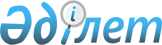 О внесении изменения в распоряжение Премьер-Министра Республики Казахстан от 8 апреля 1998 года N 63
					
			Утративший силу
			
			
		
					Распоряжение Премьер-Министра Республики Казахстан от 18 декабря 2002 года N 196-p. Утратило силу постановлением Правительства Республики Казахстан от 4 мая 2016 года № 272      Сноска. Утратило силу постановлением Правительства РК от 04.05.2016 № 272.      Внести в распоряжение Премьер-Министра Республики Казахстан от 8 апреля 1998 года N 63 следующее изменение: 

      приложение к указанному распоряжению изложить в редакции согласно приложению.       Премьер-Министр 

Приложение               

к распоряжению Премьер-Министра    

Республики Казахстан           

  от 18 декабря 2002 года N 196      "Приложение               

к распоряжению Премьер-Министра    

Республики Казахстан          

от 8 апреля 1998 года N 63       Состав делегации Республики Казахстан 

в Комиссии по водным биоресурсам Каспийского моря Мырзахметов Аскар Исабекович    - первый вице-Министр сельского 

                                  хозяйства Республики Казахстан, 

                                  руководитель делегации 

 

  Сулейманов Рафик Фрунзевич      - начальник отдела рыбного хозяйства 

                                  Министерства сельского хозяйства 

                                  Республики Казахстан 

 

  Джамалова Вера Джаксановна      - начальник отдела государственного 

                                  контроля за животным и 

                                  растительным миром Департамента 

                                  государственного контроля 

                                  Министерства охраны окружающей 

                                  среды Республики Казахстан 

 

  Сулейменов Дастан Нурланович    - атташе отдела международно- 

                                  правовых проблем Международно- 

                                  правового департамента 

                                  Министерства иностранных дел 

                                  Республики Казахстан 

 

  Буймуканов Миргали Тлеугалиевич - заместитель директора по науке 

                                  Казахского научно-исследователь- 

                                  ского института рыбного хозяйства 

                                  Министерства сельского хозяйства 

                                  Республики Казахстан 

 

  Ербулеков Сагиден               - и.о. директора республиканского 

Турсынгалиевич                    государственного казенного 

                                  предприятия "Атырауский осетровый 

                                  рыбоводный завод" 

 

  Акботин Адильхан Мугалимович    - и.о. начальника Северо- 

                                  Каспийского регионального 

                                  учреждения по охране биоресурсов 

                                  Министерства сельского хозяйства 

                                  Республики Казахстан 

 

  Долгих Сергей Николаевич        - президент открытого акционерного 

                                  общества "Атыраубалык" 

                                  (по согласованию)             ". 
					© 2012. РГП на ПХВ «Институт законодательства и правовой информации Республики Казахстан» Министерства юстиции Республики Казахстан
				